Estimated Buyer’s Costs Susan Mogren Results That Move You                                                                                     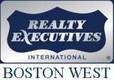 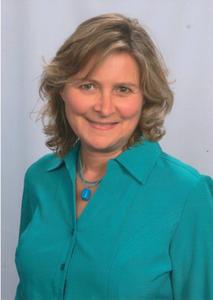 Text or Call Mobile: 508-269-7677    E-mail:  Susan@DoorbellRealty.com      Web: www.DoorbellRealty.com Item Cost $1, 000 Initial ( talk to me about this)          $1,000 Attorney Fee ( 650-1200 depending on the case and discount to do the lenders closing)       $750 Total 5% Deposit at P&S Signing    $ Legal Documents and Service Fees (misc)       $200 Loan Fees for the Mortgage ( Mortgage Points)     $        Homeowners Insurance Binder    $ Title Costs (Examination and Insurance) ($175-$300)   $ Recording/Filing Fees ($75)   $ Closing Costs    $ Accountant/Tax Specialist    $ Moving Expenses    $ Storage Fees    $ Home Inspection Fees 600-1000       $750 Immediate Budgeted House Repairs, Updates or Decorating   $ Radon Test and Remediation ($60-100) ($1,000 - 1200 for remediation)    $ Lead Paint Test and Remediation    $ Property Taxes for Escrow   $ Value of the Balance in the Oil Tank ( if applicable)    $ RE Agent Compensation($$ contracted - cooperation)    $ Re-Key Property    $ Emergency Fund                                                                                                                Total Buying Expenses_______________ 